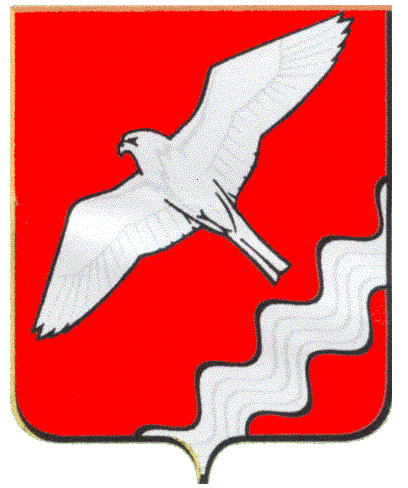 АДМИНИСТРАЦИЯ МУНИЦИПАЛЬНОГО ОБРАЗОВАНИЯКРАСНОУФИМСКИЙ ОКРУГПОСТАНОВЛЕНИЕ от  15 .06.2020 № 340 г. КрасноуфимскВ связи с угрозой распространения новой коронавирусной инфекции (COVID-19) на территории Муниципального образования Красноуфимский округ, в соответствии Указа Губернатора Свердловской области от 18.03.2020 № 100-УГ «О введении на территории Свердловской области режима повышенной готовности и принятии дополнительных мер по защите населения от новой коронавирусной инфекции(2019-nCoV)» с изменениями, внесенными указами Губернатора Свердловской области от 25.03.2020 № 141-УГ, от 26.03.2020 № 143-УГ, от 27.03.2020 № 145-УГ, от 30.03.2020 № 151-УГ , от 02.04.2020 № 156-УГ, от 03.04.2020 №158-УГ, от 04.04.2020 № 159-УГ, от 10.04.2020 175-УГ, от 12.04.2020 176-УГ, от 16.04.2020 181-УГ, от 17.04.2020 № 189-УГ, от 20.04.2020 №190-УГ, от 21.04.2020 №195-УГ, от 29.04.2020 № 219-УГ, от 30.04.2020 №222-УГ, от 06.05.2020 №227-УГ, от 09.05.2020 № 233-УГ, от 13.05.2020 № 234-УГ, от 18.05.2020 №246-УГ, от 25.05.2020 № 262-УГ,  от 01.06.2020 №274-УГ, от 08.06.2020 №282-УГ, от 15.06.2020 № 317-УГ, руководствуясь ст. 26, 31 Устава Муниципального образования Красноуфимский округП О С Т А Н О В Л Я Ю: 1. Внести в постановление Администрации Муниципального образования Красноуфимский округ от 18.03.2020 г. № 148 «О проведении профилактических мероприятий по недопущению завоза и распространения новой коронавирусной инфекции (COVID-19) на территории Муниципального образования Красноуфимский округ с изменениями, внесенными  постановлениями Администрации МО Красноуфимский округ  от 26.03.2020 №188, от 31.03.2020 №193, от 03.04.2020 №200, от 06.04.2020 №201, от 13.04.2020 №212, от 16.04.2020 № 219, от 20.04.2020 №222, от 21.04.2020 № 229, от 29.04.2020 № 251, от 07.05.2020 №266, от 12.05.2020 № 270, от 15.05.2020 № 276 , от 19.05.2020 № 280, от 25.05.2020 №290, от 01.06.2020 №311, от 09.06.2020 № 328, следующие изменения: в пункте 3 третьем абзаце слова «по 15 июня» заменить словами «по 22 июня». 2. Настоящее Постановление опубликовать в газете «Вперед» и разместить на официальном сайте  Муниципального образования Красноуфимский округ.   3. Контроль за исполнением настоящего Постановления оставляю за собой.Глава Муниципального образованияКрасноуфимский  округ                                                                        О.В. РяписовО  внесении изменений и дополнений в постановление Администрации Муниципального образования Красноуфимский округ от 18.03.2020 г. № 148 «О проведении профилактических мероприятий по недопущению завоза и распространения  новой коронавирусной инфекции (COVID-19) на территории  Муниципального образования Красноуфимский округ» 